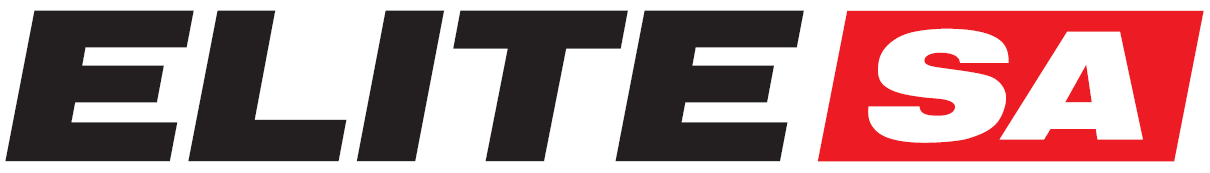 Summer Soccer CampThis camp will be directed by Elite Soccer Academy Director of Coaching Dusko Piljic. Dusko and his professional coaching staff will provide challenging but fun soccer camp which will focus on technical skills, tactics decision making and fun small sided games. Equally important, the Elite SA coaches  will provide each child with life lessons in self discipline, sportsmanship and respect for all players and the game.                         Who:              Boys and Girls ages 5 – 12

                         Date:              Session 1: June 9 –  June 13  
                                                  Session 2: June 16 -  June 22
                                                  Session 3: July  7 -  July 11
                                                  Session 4: August 4 – August 8 
                         Time:             9:00am – 12:00pm                                                                                                                           
                         Cost:               $100.00     Resident
                                                  $115.00     Non-resident
                         Location:     South Olive Community CenterRegistration is available online at:                                  	                                                        
www.westpalmplays.com/programRegistration.php                                                           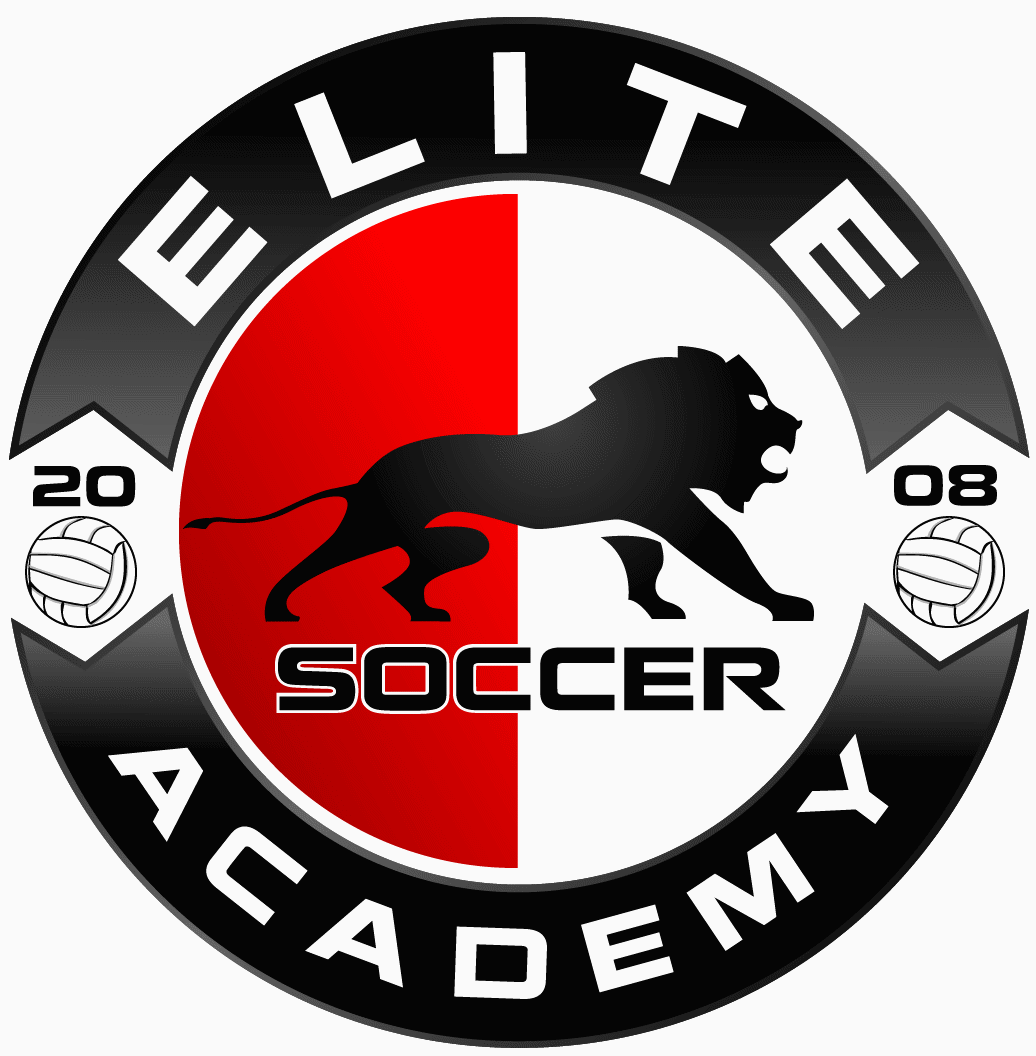 